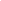 BELEDİYE GELİRLERİ KANUNUNUN 96 NCI MADDESİNE İLİŞKİN
B.K.K. No2014/5896Resmi Gazete Tarihi18/02/2014Resmi Gazete No28917KapsamKarar Sayısı: 2014/58962464 sayılı Belediye Gelirleri Kanununda yer alan bazı maktu vergi ve harç tarifelerinin belediye grupları itibarıyla tespitine ilişkin ekli Kararın yürürlüğe konulması; Maliye Bakanlığının 5/2/2014 tarihli ve 13844 sayılı yazısı üzerine, anılan Kanunun 96 ncı maddesine göre, Bakanlar Kurulu'nca 10/2/2014 tarihinde kararlaştırılmıştır.10/2/2014 TARİHLİ VE 2014/5896 SAYILI KARARNAMENİN EKİ KARARMADDE 1- (1) 26/5/1981 tarihli ve 2464 sayılı Belediye Gelirleri Kanununun 15 inci, 21 inci, 56 ncı, 60 ıncı ve 84 üncü maddelerinde yer alan bazı maktu vergi ve harç tarifeleri belediye grupları itibarıyla aşağıdaki şekilde tespit edilmiştir.A- İLAN VE REKLAM VERGİSİB- EĞLENCE VERGİSİ (Biletle girilmesi zorunlu olmayan eğlence yerlerinde)C- İŞGAL HARCIÇ- TATİL GÜNLERİNDE ÇALIŞMA RUHSATI HARCI D- İŞYERİ AÇMA İZNİ HARCI Madde 2- (1) Bu Kararnamede yer alan maktu vergi ve harç miktarlarının birinci grup belediyelerde; Ankara, İstanbul ve İzmir illerinde bu Kararın yürürlüğe girdiği tarih itibarıyla büyükşehir sınırları içinde olan belediyeler için tamamı, 12/11/2012 tarihli ve 6360 sayılı Kanunun yürürlüğe girdiği tarihten önce büyükşehir belediyesi sınırları içinde olan belediyeler için %80'i; 6360 sayılı Kanunla büyükşehir sınırlarına giren belediyeler için %60'ı, diğer birinci grup belediyeler için %40'ı uygulanır. Bu şekilde yapılan hesaplama sonucu ortaya çıkan maktu vergi ve harç tutarlarında virgülden sonraki iki hane dikkate alınır ve asgari kanuni hadden düşük çıkan tutarlar asgari hadde yükseltilir.  Madde 3- (1) 21/10/2013 tarihli ve 2013/5585 sayılı Bakanlar Kurulu Kararı yürürlükten kaldırılmıştır.Madde 4- (1) Bu Karar 19/5/2013 tarihinden geçerli olmak üzere yayımı tarihinde yürürlüğe girer.Madde 5- (1) Bu Karar hükümlerini Maliye Bakanı yürütür.Karar Sayısı: 2014/58962464 sayılı Belediye Gelirleri Kanununda yer alan bazı maktu vergi ve harç tarifelerinin belediye grupları itibarıyla tespitine ilişkin ekli Kararın yürürlüğe konulması; Maliye Bakanlığının 5/2/2014 tarihli ve 13844 sayılı yazısı üzerine, anılan Kanunun 96 ncı maddesine göre, Bakanlar Kurulu'nca 10/2/2014 tarihinde kararlaştırılmıştır.10/2/2014 TARİHLİ VE 2014/5896 SAYILI KARARNAMENİN EKİ KARARMADDE 1- (1) 26/5/1981 tarihli ve 2464 sayılı Belediye Gelirleri Kanununun 15 inci, 21 inci, 56 ncı, 60 ıncı ve 84 üncü maddelerinde yer alan bazı maktu vergi ve harç tarifeleri belediye grupları itibarıyla aşağıdaki şekilde tespit edilmiştir.A- İLAN VE REKLAM VERGİSİB- EĞLENCE VERGİSİ (Biletle girilmesi zorunlu olmayan eğlence yerlerinde)C- İŞGAL HARCIÇ- TATİL GÜNLERİNDE ÇALIŞMA RUHSATI HARCI D- İŞYERİ AÇMA İZNİ HARCI Madde 2- (1) Bu Kararnamede yer alan maktu vergi ve harç miktarlarının birinci grup belediyelerde; Ankara, İstanbul ve İzmir illerinde bu Kararın yürürlüğe girdiği tarih itibarıyla büyükşehir sınırları içinde olan belediyeler için tamamı, 12/11/2012 tarihli ve 6360 sayılı Kanunun yürürlüğe girdiği tarihten önce büyükşehir belediyesi sınırları içinde olan belediyeler için %80'i; 6360 sayılı Kanunla büyükşehir sınırlarına giren belediyeler için %60'ı, diğer birinci grup belediyeler için %40'ı uygulanır. Bu şekilde yapılan hesaplama sonucu ortaya çıkan maktu vergi ve harç tutarlarında virgülden sonraki iki hane dikkate alınır ve asgari kanuni hadden düşük çıkan tutarlar asgari hadde yükseltilir.  Madde 3- (1) 21/10/2013 tarihli ve 2013/5585 sayılı Bakanlar Kurulu Kararı yürürlükten kaldırılmıştır.Madde 4- (1) Bu Karar 19/5/2013 tarihinden geçerli olmak üzere yayımı tarihinde yürürlüğe girer.Madde 5- (1) Bu Karar hükümlerini Maliye Bakanı yürütür.